BARNSLEY & DISTRICT JUNIOR FOOTBALL LEAGUE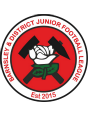                                 Affiliated to Sheffield & Hallamshire County FA                                                                                                          Secretary                                                                                                                                                                                                                                   Gavin Logan									                                                                                  112 Canal Street 							                                                                                                                                                                                               Barnsley 								                                                                                                                                                                                       S71 1LR									                                                                                                                                                              Mobile :	07901 229251                                                                                                                                                                                                                    Email :		secretary@barnsleyanddistrictjfl.co.uk FORM A2PROVISIONAL TEAM REGISTRATION & CONTACTS FORM 2024 - 2025 It is the intention of, (name of Club):                                                 __ ___________  to provide the below stated quantity of teams to play in the following age groups subject to the resources being available. Club Secretary Name: ___________________________________ Contact Number: ________________Email Address: ________________________________________________________________________Place number of teams that are looking to compete at relevant age groups in the appropriate box or boxes.Yours SincerelyGavin Logan – League Secretary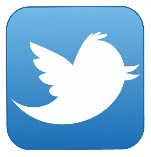 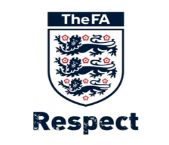 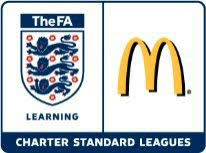 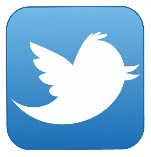 Age GroupNo. TeamsManager(s) NameManager(s) Contact NumberUnder 7’sUnder 8’sUnder 9’sUnder 10’sUnder 11’sUnder 12’sUnder 13’sUnder 14’sUnder 15’sUnder 16’sUnder 17’sUnder 18’s